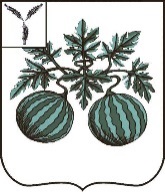 Муниципальное общеобразовательное учреждение
«Основная общеобразовательная школа с. Котоврас
Балашовского района Саратовской области»
__________________________________________________________________
412344, Россия, Саратовская область, Балашовский район, с.Котоврас, ул.Восточная, д.1
тел. (84545) 7-34-28, e-mail: school_k@mail.ruРасписание звонков№ урокаПродолжительность урокаПеремена1 урок8.30 –  9.1010 минут2 урок9.20 – 10.0010 минут3 урок10.10 - 10.5020 минут4 урок11.10 - 11.5020 минут5 урок12.10 – 12.505 мин6 урок12.55 – 13.355 мин.7 урок13.40 – 14.20